ОПРОСНЫЙ лист на проектирование и изготовления скруббера.Дата «______________» 20___г.                                  Подпись клиента_____________________http://www.RosEcology.ru - Очистные сооружения России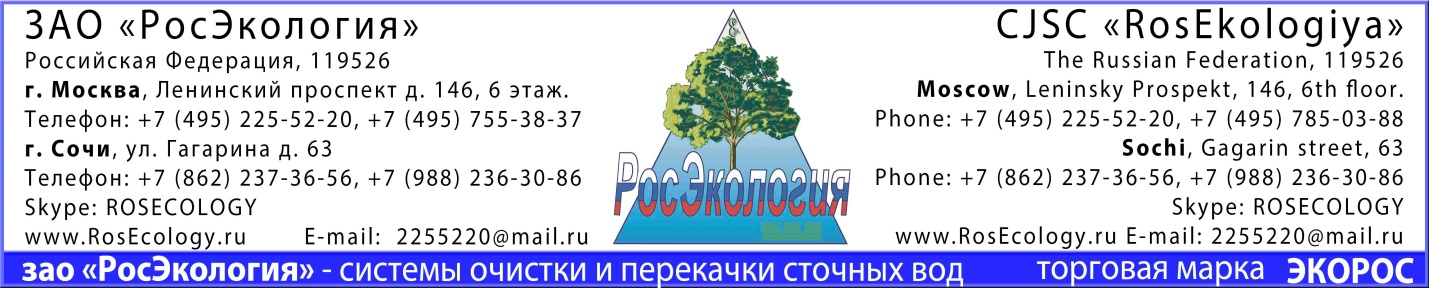 Заказчик:Адрес объекта:Контактное лицо:Телефон/Факс/E-mail:Общие параметры:Общие параметры:Общие параметры:1Назначение емкостиновое производство, замена, модернизация и т.п.2Основные требования к очистке газов3Намеченный срок ввода в эксплуатациюХарактеристика газов, поступающих на очистку в скруббер:Характеристика газов, поступающих на очистку в скруббер:Характеристика газов, поступающих на очистку в скруббер:4Объемный расход очищаемых газов, м3/ч5Температура, С6Запыленность газов, г/м37Химический состав газового потока8Дисперсный состав пыли по фракциям на входе в скруббер9Твердость частиц пыли10СЛИПАЕМОСТЬ пыли: да/нет11Плотность пыли, г/см312Давление газов на входе в аппарат, мбар.13Метод обработки продукта, предшествующий очистке газов (сушка, охлаждение и т.п.)Характеристики действующего скруббера:Характеристики действующего скруббера:Характеристики действующего скруббера:14Производительность скруббера, м3/ч15Степень очистки в скруббере,%Степень очистки в скруббере,%16Гидравлическое сопротивление, мм. вод. ст.17Конструкционный материал